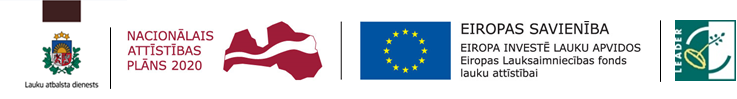 Pārskats par pasākumu	Ilze Leicāne ____________________						14.11.2022.1.Pārstāvētās organizācijas nosaukumsBiedrība „Lauku partnerība ZIEMEĻGAUJA”2.Iesniedzēja vārds, uzvārdsIlze Leicāne3.Pasākuma norises laiks un vieta2022.gada 10.– 11. novembrisMelderi, Apes pagasts, Smiltenes novads4.Pasākuma nosaukumsSeminārs „Sabiedrības virzīta vietējā attīstība – LEADER domubiedru un darītāju rudens forums”5.Pasākuma mērķisPasākuma mērķis5.Iepazīstināt ar  papildu informāciju par iespējām VRG un skaidrot par  AKTUĀLO KOPĒJĀ LAUKSAIMNIECĪBAS POLITIKĀ 2023.-2027. sadarbība ar LAD un  Zemkopības ministriju. Iepazīstināt ar  papildu informāciju par iespējām VRG un skaidrot par  AKTUĀLO KOPĒJĀ LAUKSAIMNIECĪBAS POLITIKĀ 2023.-2027. sadarbība ar LAD un  Zemkopības ministriju. 6.Pasākuma saturs un norises īss aprakstsPasākuma saturs un norises īss apraksts6.Pasākums bija saturiski vērst uz iespējām ,ko pavērs nākošais plānošanas periods. Sīkāk apskatāmās tēmas VĒSTURISKO ZEMJU LIKUMS, kā jauna iespēja teritorijas identitātes apzināšanai un iespējamie papildus  finanšu piesaistes veidi. Kā arī par ATJAUNOJAMĀS ENERĢIJAS KOPIENU VEIDOŠANĀAS IESPĒJĀM UN IZAICINĀJUMIEM-  kā nākotnes perspektīva kopējai sadarbībai jau kopienas ietvaros. VRG lēmumu pieņemšana un izaicinājumi – šeit vairāk tika runāts par pieredzēm, kas ir bijušas un kādas būs izmaiņas. Par jaunajām iespējām un projektiem nākošajā periodā un teritoriju attīstības stratēģiju izstrādi, pieejamo finansēju caur rīcībā,. Starptautisko un strapteritoriālo  sadarbību, Ziemeļvalstu pieredze. Pasākums noslēdzās ar praktisko sadaļu – uzņēmumu apmeklējumu , kas īstenojuši LEADER projektus.  Pasākums bija saturiski vērst uz iespējām ,ko pavērs nākošais plānošanas periods. Sīkāk apskatāmās tēmas VĒSTURISKO ZEMJU LIKUMS, kā jauna iespēja teritorijas identitātes apzināšanai un iespējamie papildus  finanšu piesaistes veidi. Kā arī par ATJAUNOJAMĀS ENERĢIJAS KOPIENU VEIDOŠANĀAS IESPĒJĀM UN IZAICINĀJUMIEM-  kā nākotnes perspektīva kopējai sadarbībai jau kopienas ietvaros. VRG lēmumu pieņemšana un izaicinājumi – šeit vairāk tika runāts par pieredzēm, kas ir bijušas un kādas būs izmaiņas. Par jaunajām iespējām un projektiem nākošajā periodā un teritoriju attīstības stratēģiju izstrādi, pieejamo finansēju caur rīcībā,. Starptautisko un strapteritoriālo  sadarbību, Ziemeļvalstu pieredze. Pasākums noslēdzās ar praktisko sadaļu – uzņēmumu apmeklējumu , kas īstenojuši LEADER projektus.  7.Gūtās atziņas, to izmantošana vietējās rīcības grupas darbībā vai projekta idejas turpmākā virzībā Gūtās atziņas, to izmantošana vietējās rīcības grupas darbībā vai projekta idejas turpmākā virzībā 7.Pasākums deva kopējo priekštatu par VRG darbību un tās īstenotiem projektiem, izaicinājumiem un iespējamajiem risinājumiem. Ieguvu lielāku izpratni par nākošā plānošanas perioda programmu skaidrojumu no LAD un Zemkopības ministrijas puses. Jaunas zināšanas par vēsturisko zemju likumu, ko iepriekš nezināju, kas ir ciešā saistībā ar VRG projektu īstenošanu.  Papildus informācija par kooperāciju atjaunojamās enerģijas jautājumā. Iespēja kopā darboties tieši arī kopienām šajā virzienā. Deva pārliecību, ka būtu jāsekmē kopienu darbības, skaidrojot un piedāvājot informāciju par ieguvumiem. Pasākums deva kopējo priekštatu par VRG darbību un tās īstenotiem projektiem, izaicinājumiem un iespējamajiem risinājumiem. Ieguvu lielāku izpratni par nākošā plānošanas perioda programmu skaidrojumu no LAD un Zemkopības ministrijas puses. Jaunas zināšanas par vēsturisko zemju likumu, ko iepriekš nezināju, kas ir ciešā saistībā ar VRG projektu īstenošanu.  Papildus informācija par kooperāciju atjaunojamās enerģijas jautājumā. Iespēja kopā darboties tieši arī kopienām šajā virzienā. Deva pārliecību, ka būtu jāsekmē kopienu darbības, skaidrojot un piedāvājot informāciju par ieguvumiem. 8.Pasākuma novērtējums – kā pasākums ir sekmējis prasmes un iemaņas pārstāvētās organizācijas darbības jomā, kā tas veicinājis vietējās rīcības grupas attīstības stratēģijas īstenošanu un sadarbības veidošanos ar citām Latvijas vai citu valstu vietējām rīcības grupām (minēt konkrēti)Pasākuma novērtējums – kā pasākums ir sekmējis prasmes un iemaņas pārstāvētās organizācijas darbības jomā, kā tas veicinājis vietējās rīcības grupas attīstības stratēģijas īstenošanu un sadarbības veidošanos ar citām Latvijas vai citu valstu vietējām rīcības grupām (minēt konkrēti)8.Šis pasākums deva lielāku pārliecību, ka ir nepieciešama lielāka iesaiste informācijas piedāvājumam  VRG teritorijā, bet ar skaidrojošu un iesaistošu metodi. Lai teritorija attīstītos, ir nepieciešami jauni projekti. Deva lielāku skaidrojumu par programmas iespējām, un projektu izstrādei nepieciešama aktīvāka jauniešu iesaiste, jo būs projekti jauniešiem.  Šis pasākums deva lielāku pārliecību, ka ir nepieciešama lielāka iesaiste informācijas piedāvājumam  VRG teritorijā, bet ar skaidrojošu un iesaistošu metodi. Lai teritorija attīstītos, ir nepieciešami jauni projekti. Deva lielāku skaidrojumu par programmas iespējām, un projektu izstrādei nepieciešama aktīvāka jauniešu iesaiste, jo būs projekti jauniešiem.  